KINERJA BIDANG KOPERASI PADA DINAS KOPERASI, USAHA KECIL MENENGAH, PERDAGANGAN DAN PERINDUSTRIAN KABUPATEN SUMEDANGSKRIPSIDiajukan untuk Memenuhi Syarat dan Menempuh Ujian Sidang Sarjana Program Strata Satu (S1) Pada Program Studi Administrasi PublikDisusun Oleh :NURI APRILLIA152010158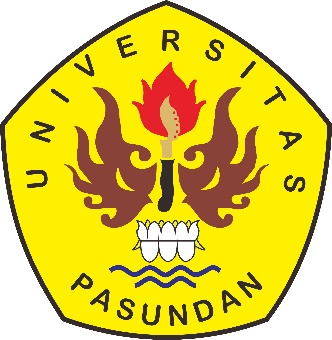 PROGRAM STUDI ADMINISTRASI PUBLIKFAKULTAS ILMU SOSIAL DAN ILMU POLITIKUNIVERSITAS PASUNDANBANDUNG-2019